São Paulo,       de       de      .Ofício nº       /      .Assunto: Substituição de Gerente de Organização Escolar	Prezado(a) Senhor(a) Dirigente,Venho por meio deste informar a substituição por motivo de      , no período de       até       do funcionário      , RG.      , Agente de Organização Escolar, designado Gerente de Organização Escolar, DI      , sendo substituído pelo funcionário      ,  RG.      , Agente de Organização Escolar, DI      , escala publicada no DOE de      .Informamos que a unidade escolar comporta a função gratificada e tanto o(a) substituído(a) como o substituto(a) atendem a todos os requisitos para a função, sendo que o substituto(a) não está impedido de ser designado em virtude de cessação nos termos dos I e II, do art. 8º, da RES SE 85/2012.Sem mais para o momento.Atenciosamente,____________________Assinatura e carimbo do Diretor de escolaCiente da Solicitação,Segue parecer em anexo:Favorável(  ) / Contrário(  )___ / ___ / ______._________________Assinatura e carimbo do Supervisor de EnsinoIlma Sr(a)Lucia Regina Mendes EspagollaDirigente Regional de EnsinoRegião Norte 1GOVERNO DO ESTADO DE SÃO PAULOSECRETARIA DE ESTADO DA EDUCAÇÃODIRETORIA DE ENSINO - REGIÃO NORTE 1Rua Faustolo – nº 281 – Água BrancaCEP: 05041-000 – São Paulo – SPTelefone: 3868-9758 – E-mail: dent1crh@educacao.sp.gov.br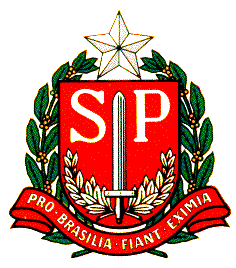 